MINUTES OF THE PARISH COUNCIL MEETING HELD WEDNESDAY 14TH JULY 2021 at 19:30 ST ANDREWS SCHOOL PLAYING FIELDSPRESENT: Cllrs David White (DW), Daren Jeffery (DJ), Steve Aston (SA), Paul Daly (PD) and Mike Line(ML) chair.In attendance: D Dunning (Clerk).PUBLIC PARTICIPATION None07/2021.  No 1 APOLOGIES.Cllrs New (AN) & Daniel (MD) – both isolating.  Ward Cllr O’Neill. 07/2021.  No 2 DECLARATIONS OF INTEREST.In any items on agendaCllr Jeffery declared an interest in 6b and did not vote on the matter.07/2021.  No. 3. ADOPTION of the MINUTES.Minutes of 6th May 2021 were accepted as a true record and duly signed by the chair. 07/2021. No. 4. To RECEIVE Report from Ward CouncillorSubmitted report:Speeding continues to be a dominant factor for Cromhall residents. Date from highways for the implementation of the speed reduction scheme on the western approach to the village still awaitedRequest for more visible presence of the police mobile camera van at a variety of sites.Road Safety Manager of A&S advised of speeding concernsRequest for Highways investigation scheme submitted on the Tortworth Road.Outline business case for Charfield station that includes walking, cycling, parking and highway improvements will be submitted to WECA in September followed by a public consultation by the end of the year.Demolition work at MJ Fews is for the new Co-op supermarket.Councillors may be aware of the Road traffic accident in Charfield involving a child was not a speed related incident, the child is recovering.In light of the proposed location for a crossing in Charfield, Cllr O’Neill confirmed he is more than happy to submit a further request for an investigation scheme for a pedestrian crossing in Cromhall with the safest point to be determined, given the increased development at the Burltons and opposite at Allotment Row, and the significant increase in traffic through Cromhall.Council instructed clerk to accept offer.07/2021.  No. 5. PLANNING07/2021 5a Planning applications07/2021 5ai) P21/04328/PNRE H M Prison Leyhill - Kitchen Tortworth Road TortworthPlanning application circulated and no comments from councillors received Noted07/2021 5b Planning decisions.None07/2021 5c Planning enforcement and other matters.07/2021 5ci) Wickwar Quarry - P20/16114/MW Cllr Aston attended site visit on Friday 25th June at 10.15am.  Noted approved.07/2021 No. 6 ITEMS FOR ACTION07/2021 6a To approve considered purchase and installation of new bin at Farleigh Lane and consider any further locations for investigation.Agreed to defer and councillors to consider if there are other more suitable locations.07/2021 6b To review work undertaken at Bibstone Green and agree any further actions.New grass growing well.  Children playing on the green are climbing the edging walls and causing damage.Resolved to address problem with additional planting, Cllr Daly to investigate.07/2021 6c. To consider request to organise a Window Wanderland event this winter and agree any actions Resolved not to investigate further as the council felt this approach was commercial.07/2021 6d. To approve letter to Mark King Head of Streetcare and Transport regarding gates project.Resolved to send letter. 07/2021 6e. To receive any verbal report from councillors on current parish issues and agree any actions.Defibrillator - Cromhall shop is waiting to hear whether Bromford would allow a defibrillator on the external wall.  Further site possible if there is agreement from the tenant. Potential for some funding through Ward Cllr O’Neill via his Members AwardPublic footpaths - Cllr Daly raised concerns over the state of some footpaths – concerns should be reported to Rights of Way team at South Gloucestershire.Village pavements - Cllr Daly concerned about state of overgrown pavements – agree to confirm exact location for clerk to report.07/2021 6f. To agree a risk assessment for returning to meetings at the village hall once Government roadmap fully achieved and consider any protocol for future meetings.Approved risk assessment.Agreed return to meetings at village hall subject to risk assessment.  Instructed clerk to undertake risk assessment and resume bookings.  Agreed meetings may be held outside if Covid risk rises.07/2021 6g. To receive notification of public consultation: Greener Places strategy and agree any actions.Noted.  Councillors may wish to respond as members of the public,07/2021.  No 7 ITEMS TO NOTE07/2021 7a To note new gate at The Green and establishment of wildflower area.Noted.  Thanks were extended to the Royal Oak for donating their unwanted picnic tables.07/2021 7b. To note correspondence regarding the parish council’s response to local plan consultation on settlement boundary.Noted.07/2021 7c. To note response to resident’s complaint to DCrewe Ltd around deliveries blocking the pavement.Noted.07/2021 7d. To note damaged road sign names reported at The Burltons Farleigh Lane and The GreenNoted.  Farleigh Lane sign replaced.07/2021 7e. To note update from Cromhall Poors Allotment.Noted.07/2021 7f. To note email from South Gloucestershire who are struggling with grass cutting as the grass is currently in a period of bloom.Noted.07/2021 8.  REPORTS07/2021 8a To receive and note report from the Clerk. All issues on agenda. 07/2021 8b.  To receive any other reports including playgrounds.All reports up to date.  Monitoring fencing.CEF meeting - Cllr Aston attended LNAP meeting - Cllr Aston attended.  Project for groups. 07/2021 8c. To receive and approve payments for July 2021. 07/2021 8d To receive and approve bank reconciliation to end June 2021. Figure 1 June 2021 reconciliation Figure 2 bank statement to end June 2021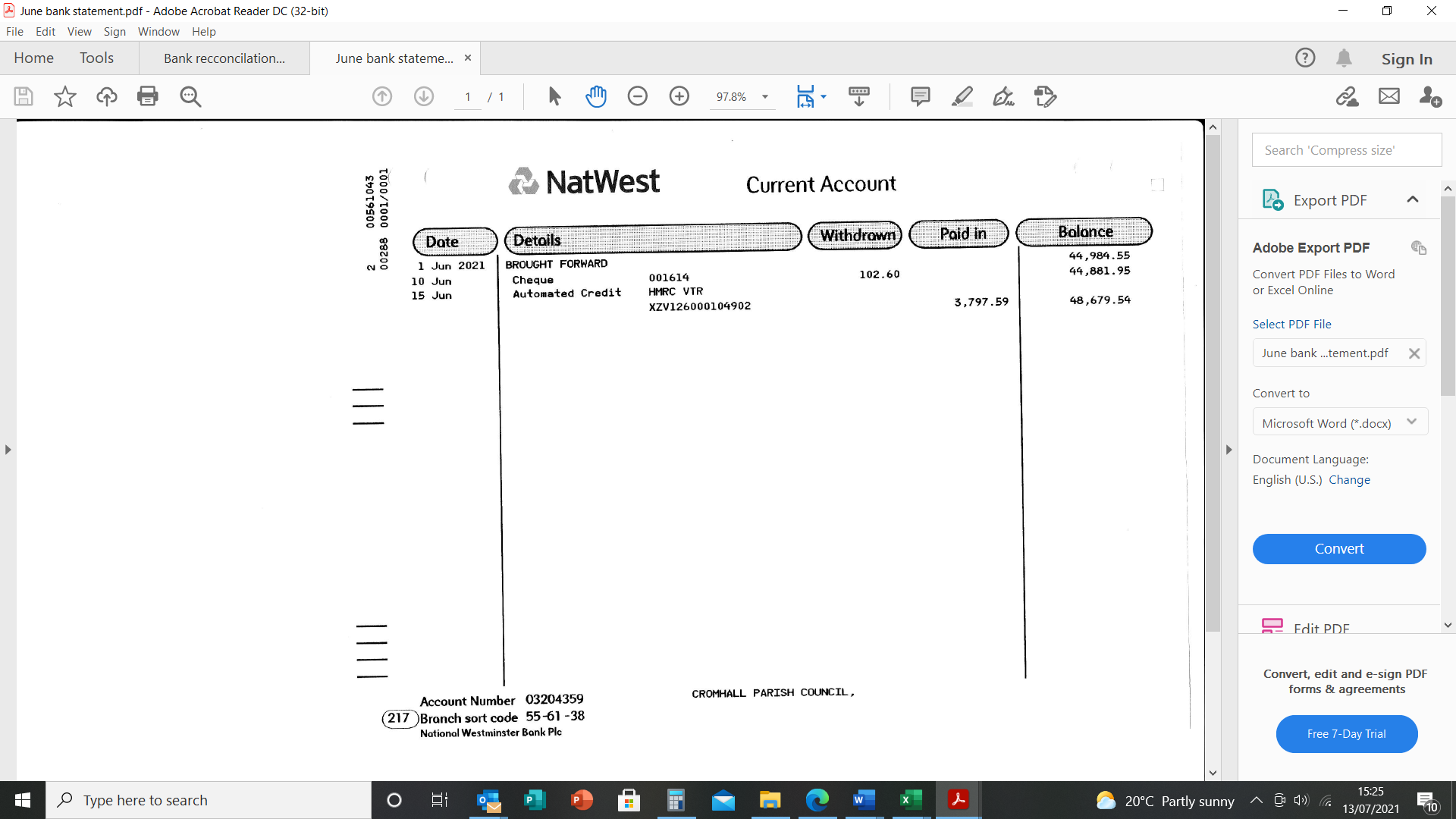 Figure 3 Print screen accounts to end June 2021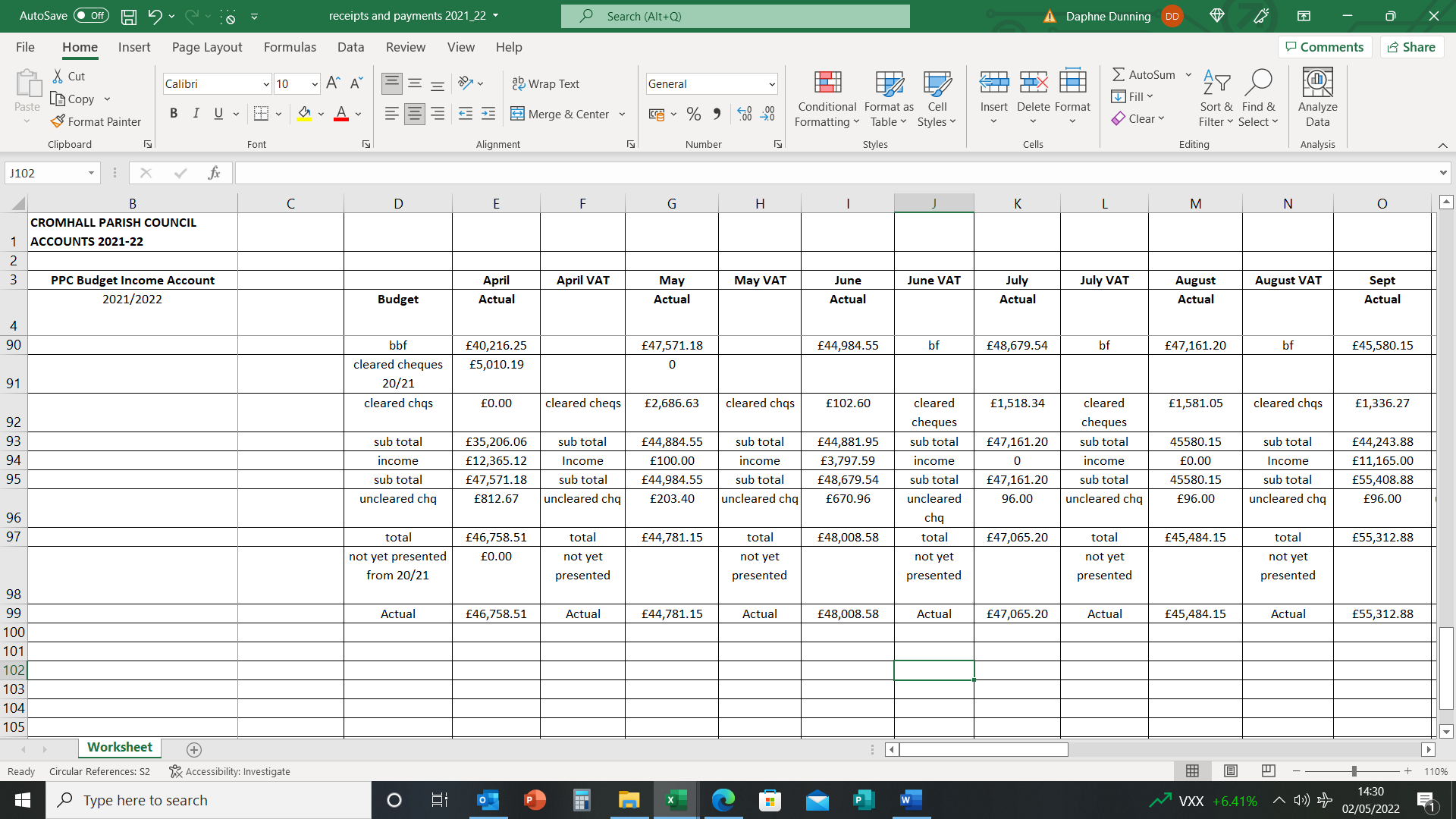 NotedPayments in June 2021 under delegated powersFigure 1 Bank reconciliation for May 2021Figure 2 bank statement to end May 2021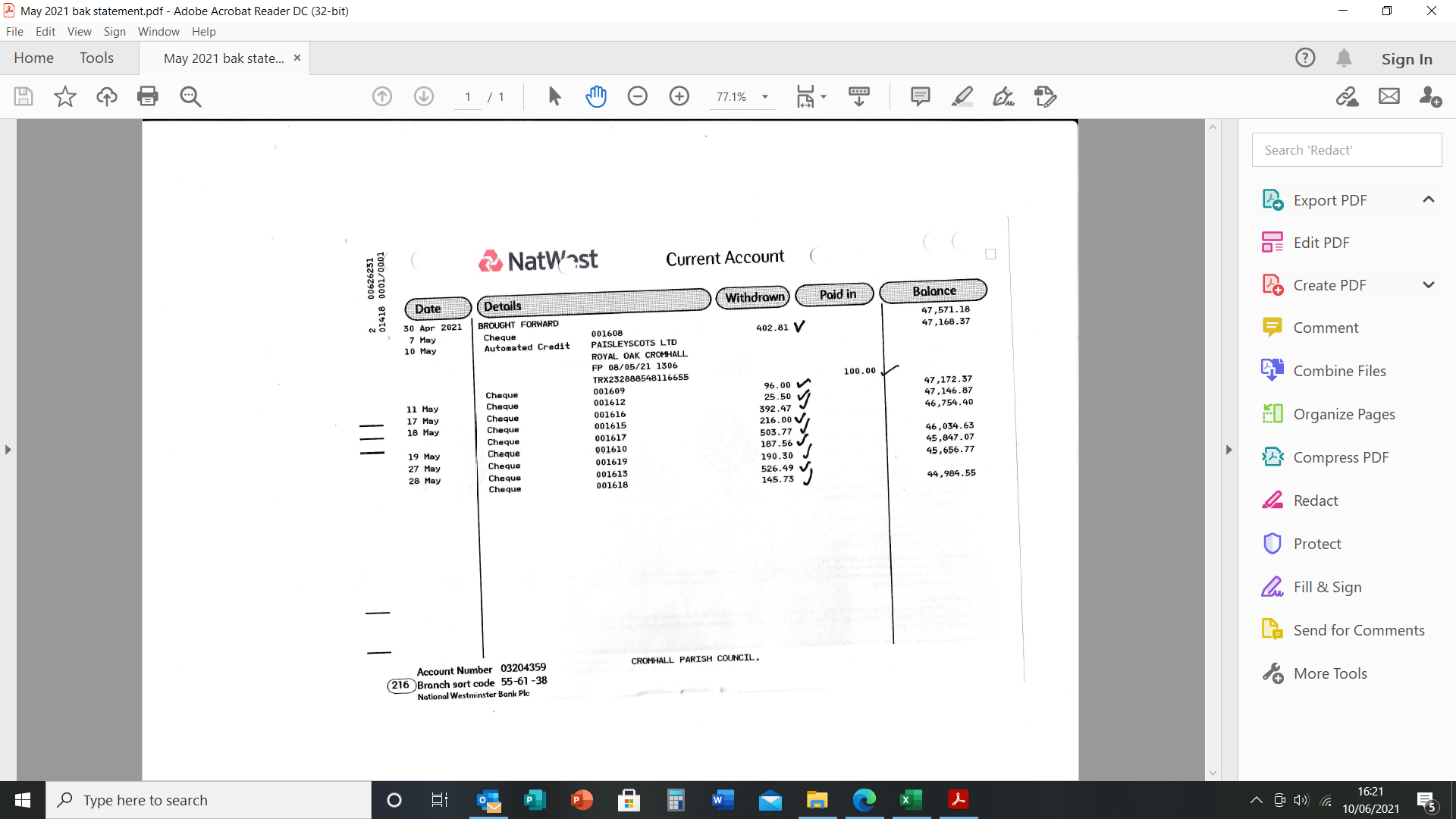 Figure 3 Print screen accounts to end May 2021 All noted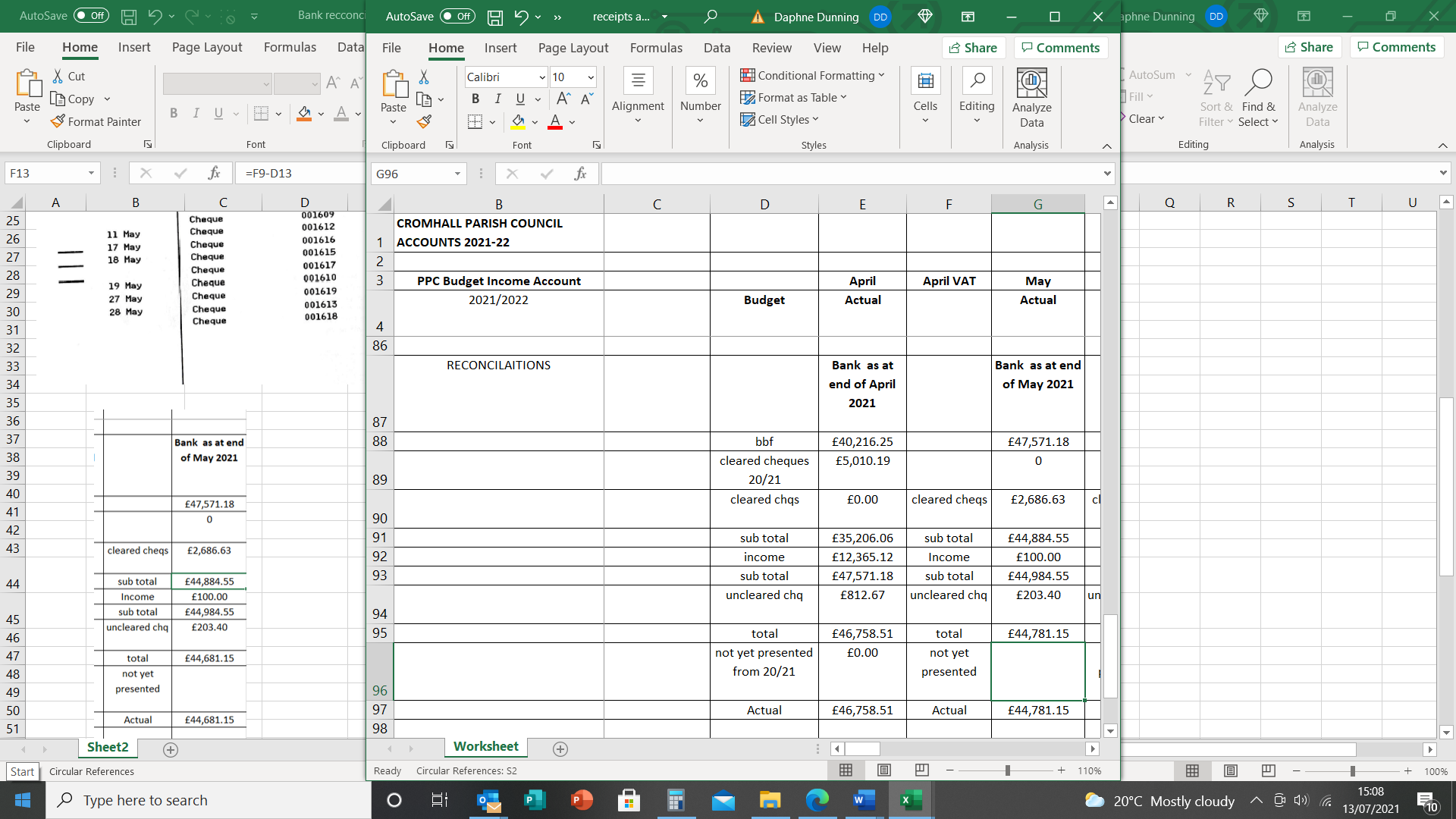 07/2021 8e To receive Q1 and agree any actionsApproved.  Appendix 1 07/2021.  No 9 FUTURE AGENDA ITEMSNone identified at meeting.The Council meeting closed at 20:45hrs.Date of next meeting:  11th August 2021CHAIRMAN:-      		                                   			8th September 2021Appendix 1 Q1NameInvoice noDetailsNetTravelExpensesVATTotalBank balancecheque noPower£48,109.38Daphne DunningSalary July 21 & expenses£384.13£23.85£19.95£0.00£427.931622LGA 1972 s112(2)HMRCTax July 21£96.00£0.00£0.00£0.00£96.001623LGA 1972 s112(2)South Glos. Council3804695880Grass May£327.06£0.00£0.00£65.41£392.471624Open Space Act 1906 s9&10S AstonA7966650024Paint26.98£26.981625LGA s111£0.00Total£834.17£23.85£19.95£65.41£943.38£47,166.00InOutTotalBalanceBalance in bank at 01/06/21£44,984.55expenditure this month£0.00£0.00£0.00prev  month expenditure £0.00£102.60£102.60Income£3,797.59£3,797.59£3,797.59£102.60£3,694.99Balance as at 15/06/21£48,679.54Uncleared cheques1611£100.801620£474.161621£96.00£670.96Actual£48,008.58NameInvoice noDetailsNetTravelExpensesVATTotalBank balancecheque noPower£44,781.15Daphne DunningSalary June 21 & expenses£384.13£23.85£66.18£474.16LGA 1972 s112(2)HMRCTax June 21£96.00£0.00£0.00£0.00£96.00LGA 1972 s112(2)Total£480.13£23.85£66.18£0.00£570.16£44,210.99DetailsINOUTTOTAL£Balance in bank at 01/05/21£47,571.18expenditure this month£0.00£1,974.76£1,974.76prev  month expenditure £0.00£711.87£711.87Income£100.00£100.00£100.00£2,686.63Balance as at 31/05/21£44,984.55Uncleared cheques1611£100.801614£102.60£203.40Actual£44,781.15BUDGETSBudget 21/22Actual as at Q1% receivedRECEIPTSPRECEPT£22,330.00£11,165.0050.00%INTEREST / Other£0.00£0.000.00%RENT - Wayleave£30.00£0.000.00%RENT - Licence Royal Oak£100.00£100.00100.00%Grants £0.00£0.000.00%CIL£0.00£1,200.12TOTAL RECEIPTS£22,460.00£12,465.1255.50%VAT from 20/21£0.00£3,797.59Transfer from reserves£0.00£0.00£22,460.00£16,262.7172.41%PAYMENTS NETBudget 20/21Actual as at Q1% spendCLERK'S SALARY/PAYE(& emergency cover)£6,000.00£1,473.6324.56%CLERK'S EXPENSES£350.00£71.5620.45%HOME WORKING£100.00£20.2520.25%OFFICE£250.00£26.4010.56%ACCOMMODATION (HALL)£225.00£0.000.00%NEW OFFICE EQUIQMENT£250.00£0.000.00%AUDIT FEES (INT & EXT)£300.00£0.000.00%DATA PROTECTION FEES£35.00£0.000.00%INSURANCE PREMIUM£550.00£503.7791.59%TRAINING£500.00£0.000.00%SUBSCRIPTIONS*£300.00£296.9898.99%CHAIRMANS ALLOWANCE£0.00£0.000.00%WEBSITE£250.00£0.000.00%ELECTION EXPENSES£0.00£0.000.00%TORTWORTH ESTATE RENT£250.00£0.000.00%LEGAL FEES lease£200.00£0.000.00%GRASS CUTTING (Village)£3,200.00£654.1220.44%GRASS CUTTING (School Playing Field)£800.00£0.000.00%S GLOS COUNCIL BUY BACK COSTS£600.00£124.1420.69%PLAY AREA ANNUAL INSPECTION£100.00£0.000.00%DOG BIN EMPTYING£200.00£34.4417.22%MAINTENANCE Parish wide£1,000.00£437.9243.79%Grants under S137 £3,000.00£0.000.00%Grant CAB LGA s142£0.00£0.000.00%ProjectsHawkers Knapp£500.00£0.000.00%Gate Project/maintenance£500.00£0.000.00%Playground equipment£2,000.00£0.000.00%Wall£1,000.00£0.000.00%Bulbs£500.00£0.000.00%village green£0.00£25.50Sub total£22,960.00£3,668.7115.98%VAT to be reclaimed£249.63Transfer from reserves500.00£0.0022,460.00£3,918.34TOTAL RESERVES EARMARKED FUNDSElection accruals£2,000.00Hawkers Knapp£1,000.00Legal services£1,000.00Playground contingency £12,000.00Wall repairs/greens£4,000.00Village gates£7,000.00Parish Council contingency£5,000.00CILTotal earmarked reserves£32,000.00NON EARMARKED RESERVESGeneral £3,206.00Total non earmarked reserves£3,206.00TOTAL RESERVES£35,206.00